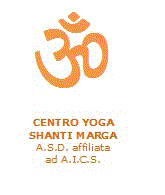 Modulo di iscrizione 
Seminario teorico-pratico
Gianfranco Bertagni 
8 aprile 2018 
Ore 10,30 - 13.30 / 14,30 - 17,30IL CORPO
LUOGO DI VERITÀ NEL TANTRISMO



nome e cognome  _____________________________________

nr. telefonico  _________________________________________

email  _______________________________________________
Il costo del seminario è di 60€
All’iscrizione occorre versare acconto di 20€ (o tutta la cifra se si desidera) presso il Centro Yoga
Shanti Marga oppure effettuare un bonifico entro il 30/03/2018 e mandare ricevuta alla mail sotto indicata, unitamente a questo modulo. Il saldo è da perfezionare il giorno del seminario.Dati per il bonifico:INTESTATARIO: Centro Yoga Shanti Marga
CAUSALE: Nome e Cognome , quota, Seminario Bertagni
IBAN: IT02Q0200801064000100592280











